4公埼理第　号令和　年　月　日会員各位　　公益社団法人埼玉県理学療法士会会長    　　　　　　南本　浩之北部ブロック理事  真下　和貴熊谷エリア長　 飯塚　雄大（公文書番号にて公印略）令和4年度（公社）埼玉県理学療法士会 北部ブロック第2回　熊谷エリア研修会のご案内会員の皆様におかれましては、ますます御健勝のこととお慶び申し上げます。平素は格別のご高配を賜り、厚く御礼申し上げます。この度、北部ブロック第２回熊谷エリア研修会を下記の通り開催いたします。今回は、「姿勢評価を理学療法にどう活かす」と題し、伊勢原たかはし整形外科の谷口剛俊先生をお招きし、ご講演いただく事となりました。姿勢評価は理学療法の根幹に関わる技術です。しかし、多くの新人理学療法士にとって姿勢評価は苦手な技術ではないでしょうか。今回の講義では先輩理学療法士がどんな視点で、姿勢評価を行い、どう理学療法に活かしているのかを学べる講義となっております。万障お繰り合わせのうえ、ご参加くださいますようお願い申し上げます。申し込みにつきましては、事前の申し込みをお願いするとともに、県士会HPの本研修会案内にあります「お申込フォーム」からの参加申込みについてご協力をお願い致します。記１．日　　時　： 令和4年９月２９日（木曜日）　18：30～20：00頃　（18：00～受付）　２．会   場 ：　WEB研修会（Zoom）３．テーマ  ：　姿勢評価をどう活かす４．講　　師　：　谷口剛俊先生（伊勢原たかはし整形外科）５．定　　員　：　100名（先着順:定員になり次第に締め切ります）６．参加費  ：　埼玉県理学療法士会会員・養成校学生　無料他都道府県士会の日本理学療法士協会会員　1,000円日本理学療法士協会会員外　5,000円７．新生涯学習プログラム単位：　　本研修会を受講された方はカリキュラムコード ４３「臨床推論」における登録理学療法士更新のための1.5 ポイントもしくは認定・専門理学療法士更新のための1.5 点が取得できます。 申し込み時に、登録理学療法士更新のための 1.5 ポイントか、認定・専門理学療法士更新のための 1.5 点どちらで申請するかご選択ください。 このポイント・点数は、日本理学療法士協会HP上（http://www.japanpt.or.jp/）の各会員のマイページ上 に自動的に反映されます（反映されるのに 1～2 ヶ月程かかることがあります）。途中で退出された方はポイ ントなどが認定されませんので何卒ご了承の程宜しくお願いします。８．申込み期限：令和4年8月20日(土)～令和4年９月２７日（火）※ 申し込み後キャンセルされる場合は必ずご連絡をお願いします無断キャンセルの場合は今後の当士会主催の研修会参加を制限させていただく場合がございます９．申込み方法：・県士会HPの本研修会案内にあります「お申込フォーム」・URⅬ：　https://forms.gle/s1bL3gLMteP1G27t9　　　・QR コード（右図）　　　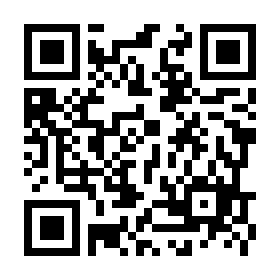 のいずれかより、お申込みできます　　　　　　　　　　　　　　　　　　　　　　　　＜注意事項＞パソコンまたは携帯端末のZoomアプリをダウンロードしていただく必要があります。使用機器がパソコンの場合、WEBカメラが内蔵されているか確認してください申込のあった方にのみ前日までにID、パスワードを送信します。適宜、メールの確認作業をお願いします当日参加時は、申込者氏名と同じ名前でZoomに参加してください。本人確認作業を行います本人確認できない場合は、単位は認められません音声はミュート、ビデオはオンにしてくださいインターネット接続の問題等で受付時間に間に合わなかった場合、最後まで視聴できなかった場合や途中退席された場合、単位は認定されません研修会の動画や写真、資料がSNSやその他インターネット上に配信もしくは受講者以外に渡ったことが確認された場合、受講者全員の単位・ポイント付与を失効させていただきます以上– 問い合わせ –熊谷総合病院　瀧澤達也メールアドレス： k-riha@kumasou.or.jp